PLAN LEKCJI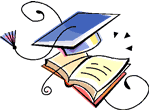 klasa 1APLAN LEKCJIklasa 2APLAN LEKCJIklasa 3APLAN LEKCJIklasa 4APLAN LEKCJIklasa 5Agodz.:poniedziałekwtorekśrodaczwartekpiątek800- 845w-fedukacja wczesnoszk.j. angielskizaj. teatralnej. angielski850- 935religiaw-fedukacja wczesnoszk.j. angielskij. niemiecki940- 1035edukacja wczesnoszk.edukacja wczesnoszk.edukacja wczesnoszk.edukacja wczesnoszk.edukacja wczesnoszk1040- 1125edukacja wczesnoszk.edukacja wczesnoszk.edukacja wczesnoszk.edukacja wczesnoszk.edukacja wczesnoszk.1135- 1220j. angielskiedukacja wczesnoszk.edukacja wczesnoszk.edukacja wczesnoszk.basen1225- 1310edukacja wczesnoszk.edukacja wczesnoszk.judoedukacja wczesnoszk.1330- 1415j. angielskigodz.:PoniedziałekWtorekŚrodaCzwartekPiątek800- 845w-fj. niemieckiedukacja wczesnoszk.zaj. teatralneedukacja wczesnoszk.850- 935religiaw-fedukacja wczesnoszk.edukacja wczesnoszk.edukacja wczesnoszk.940- 1035j. angielskiedukacja wczesnoszk.edukacja wczesnoszk.edukacja wczesnoszk.j. angielski1040- 1125edukacja wczesnoszk.edukacja wczesnoszk.edukacja wczesnoszk.edukacja wczesnoszk.edukacja wczesnoszk.1135- 1220edukacja wczesnoszk.edukacja wczesnoszk.j. angielskiedukacja wczesnoszk.basen1225- 1310edukacja wczesnoszk.j. angielskijudoj. angielski1330- 1415edukacja wczesnoszk.godz.:PoniedziałekWtorekŚrodaCzwartekPiątek800- 845w-freligia religia edukacja wczesnoszk.edukacja wczesnoszk.850- 935edukacja wczesnoszk.w-fj. angielskiedukacja wczesnoszk.edukacja wczesnoszk.940- 1035edukacja wczesnoszk.j. niemieckiedukacja wczesnoszk.j. angielskij. angielski1040- 1125edukacja wczesnoszk.edukacja wczesnoszk.edukacja wczesnoszk.edukacja wczesnoszk.edukacja wczesnoszk.1135- 1220edukacja wczesnoszk.edukacja wczesnoszk.edukacja wczesnoszk.edukacja wczesnoszk.basen1225- 1310j. angielskizaj. teatralnejudoedukacja wczesnoszk.1330- 1415edukacja wczesnoszk.1420- 1505j. angielski1510- 1555godz.:poniedziałekwtorekśrodaczwartekpiątek800- 845j. angielski(7.45) matematykainformatyka(7.45) matematykaprzyroda850- 935muzykareligiaprzyrodaj. polskimatematyka940- 1035j. niemieckiw-fj. polskij. niemieckij. polski1040- 1125w-fj. angielskij. angielskizaj. teatralnehistoria1135- 1220j. polskiprzyrodaj. niemieckiplastykaj. angielski1225- 1310j. polskij. polskizajęcia z wych.technikabasen1330- 1415matematykajudo1420- 1505matematyka1510- 1555godz.:poniedziałekwtorekśrodaczwartekpiątek800- 845muzyka(7.45) matematyka(7.45) matematykaj. polskihistoria850- 935j. angielskireligiaj. angielskihistoriainformatyka940- 1035geografiaw-fbiologiazajęcia teatr.biologia1040- 1125w-fzajęcia z wych.j. polskij. niemieckij. angielski1135- 1220technikaj. niemieckimatematykamatematykaj. polski1225- 1310plastykaj. polskij. niemieckimatematykabasen1330- 1415j. polskij. angielskijudo1420- 1505j. polski1510- 1555